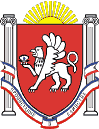 Новоандреевский сельский советСимферопольского района Республики Крым14 сессия 1 созываРЕШЕНИЕ№  69/15с. Новоандреевка 								            от 30.03.2015г.Об утверждении актов приема-передачи дошкольного учебного заведения «Солнышко»Заслушав информацию заведующий сектором экономики, финансов и бухгалтерского учета Выборновой Е.А. об утверждения актов приема - передачи здания дошкольного учебного заведения «Солнышко» в муниципальную собственность Симферопольского района Руководствуясь Федеральным Законом от 06.10.2003 № 131-ФЗ «Об общих принципах организации местного самоуправления в Российской Федерации», Законом Республики Крым от 21.08.2014 г. № 54-ЗРК «Об основах местного самоуправления в Республике Крым», Уставом муниципального образования Новоандреевское сельское поселение Симферопольского района Республики Крым, Новоандреевский сельский совет РЕШИЛ:      	1. Утвердить акты приема-передачи: здания дошкольного учебного заведения «Солнышко» в муниципальную собственность Симферопольского района. 2. Заведующий сектором экономики, финансов и бухгалтерского учета Выборновой Е.А. уведомить органы государственной статистики, налоговой инспекции, финансовые органы о снятии  объектов с  баланса сельского совета.3. Обнародовать настоящее решение путем вывешивания его на доске объявлений, расположенной у здания администрации Новоандреевского сельского поселения по адресу: Симферопольский район, с. Новоандреевка, ул. Победы, 36	4.  Решение вступает в силу с момента его обнародования.ПредседательНовоандреевского сельского совета				В.Ю. Вайсбейн